Retailers in a Private Enterprise SystemName that Retailer Poster Assignment #2 RubricStudent Name:	_____________________________________________________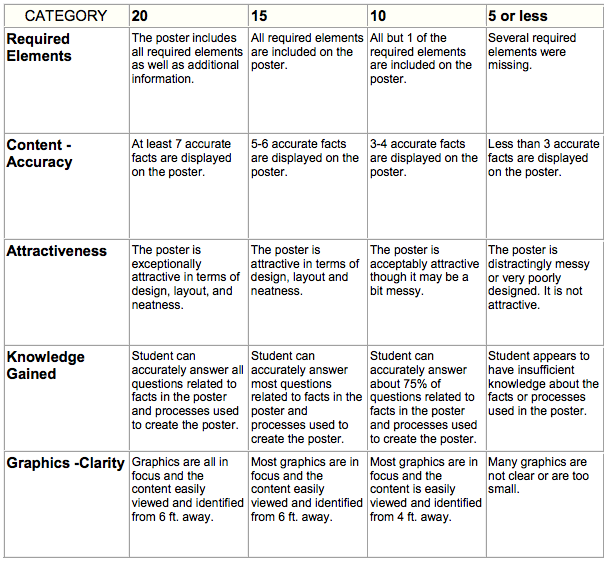 Total Score _______Maximum 100 Points